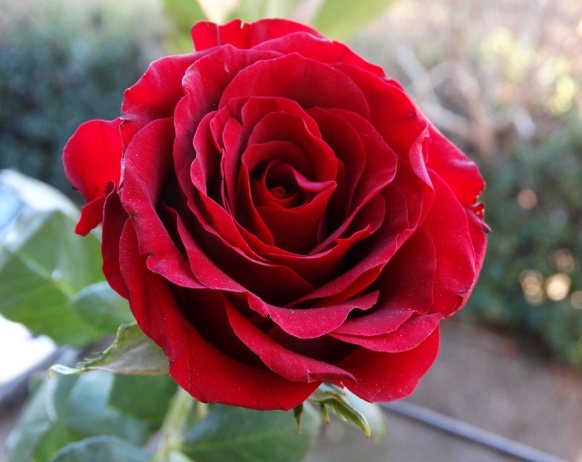 Rose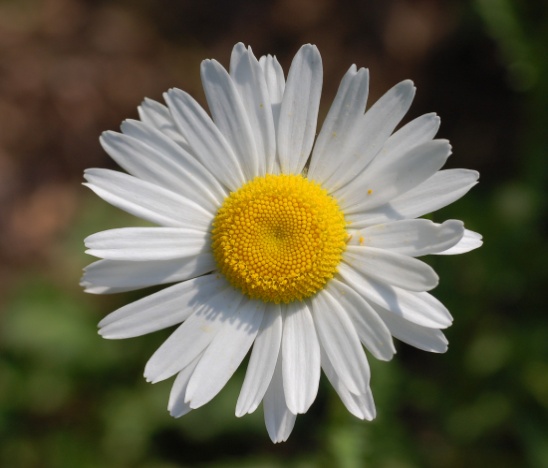 Daisy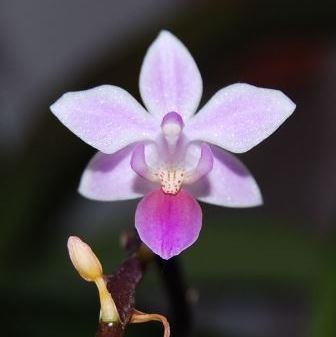 Orchid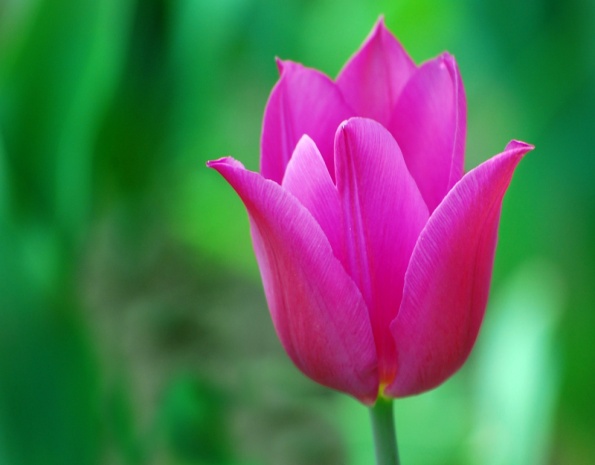 Tulip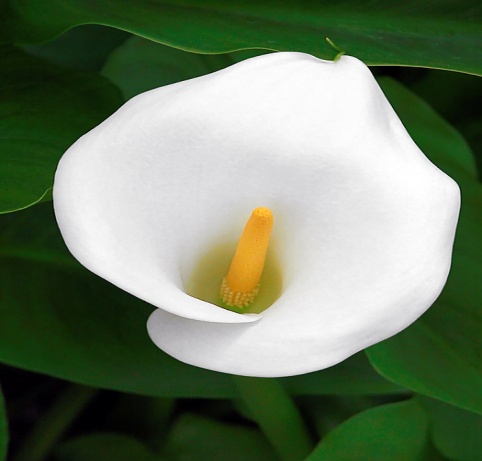 Lilly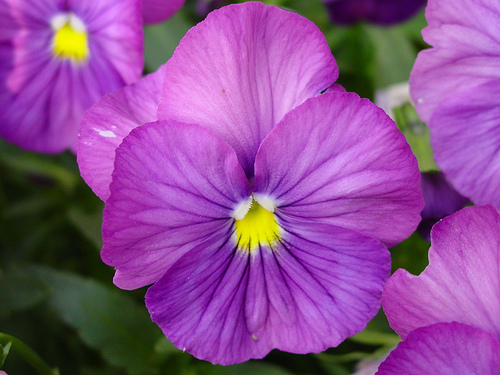 Violet